NEROSTNÉ  BOHATSTVÍvelké !!!Ropa + zemní plyn Perský záliv – SA, Kuvajt, SAE, Irán, Irák, Omán,…IndonésieRusko – SibiřČerné uhlí – Čína, Rusko Železná ruda – IndiePRŮMYSLlevná pracovní síla ( Čína, Indie, Vietnam, ….)vyspělý v Japonsku, J.Koreji, IzraeliDOPRAVAnerovnoměrná dopravní síťpřevládá říční ( Huang He, Chang Jiang, Mekong, …námořní ( přístavy Šanghaj, Jokohama, Singapurželezniční – Transsibiřská magistrála ( Rusko ) ……..km                         rychlovlaky Šinkanzen – JaponskoCESTOVNÍ  RUCH- Turecko, Thajsko, Maledivy, Nepál, SAE, Kypr, …..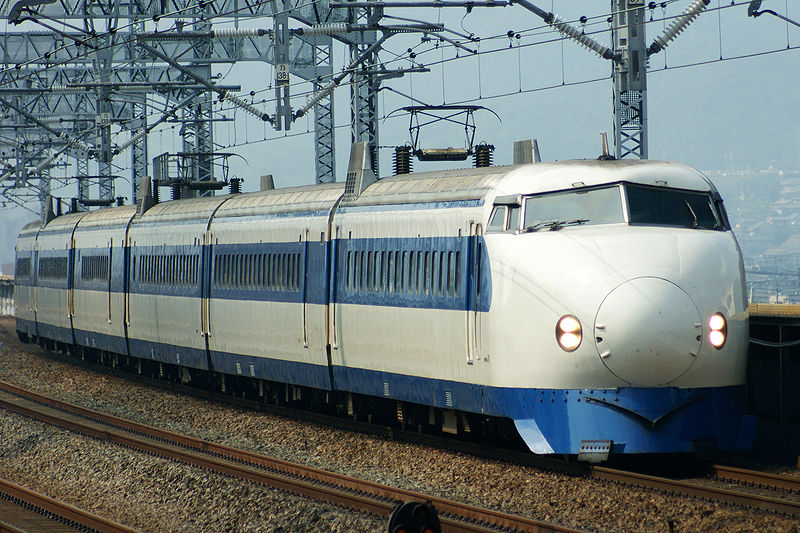 